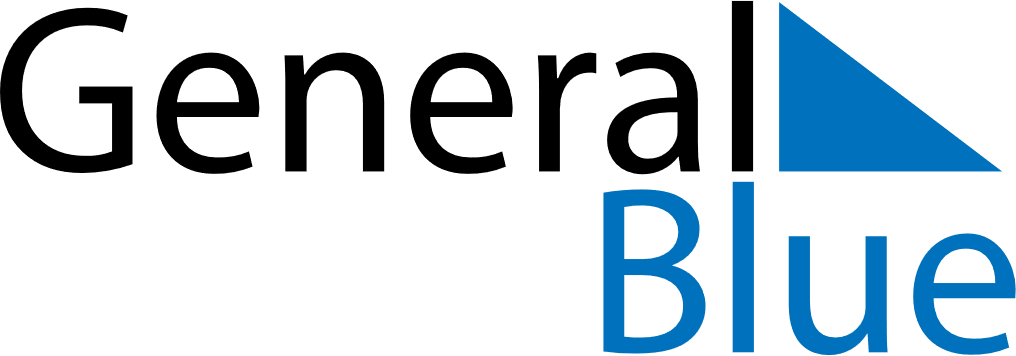 October 2020October 2020October 2020NetherlandsNetherlandsSUNMONTUEWEDTHUFRISAT12345678910Dierendag111213141516171819202122232425262728293031